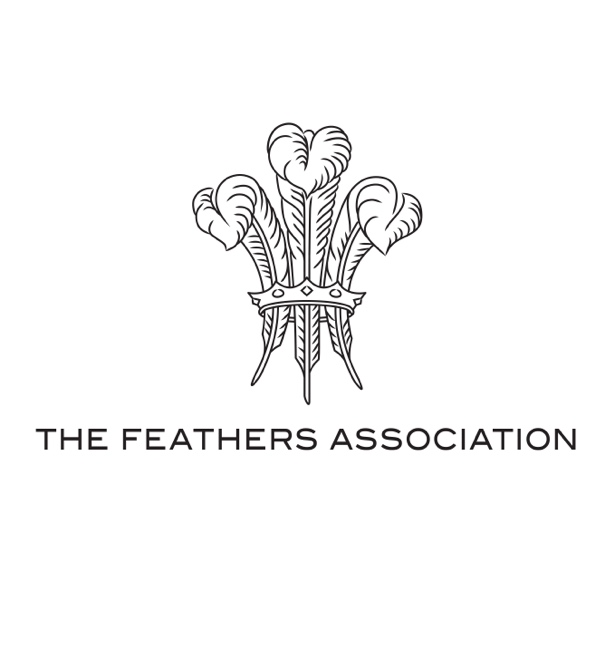 Application for fundingPlease enclose a copy of your current Accounts and Annual Report with this application. This application must be signed by the Chair, Chief Executive or person of similar authority.I hereby certify that all the information in this form is accurate to the best of my knowledge.NAME:SIGNATURE:POSITION IN CHARITY:DATE:Name of CharityCharity Registration NumberAre you part of a larger or national charity?Main geographical area of activityOutline of your charityContact namePosition in charityAddressTelephone numberE-mail addressWebsite addressPROJECT TITLE AND SUMMARY – please give as much information as possible to include information on (a) the purpose of the project, (b) who benefits and (c) expected impact and outcomesPROJECT TITLE AND SUMMARY – please give as much information as possible to include information on (a) the purpose of the project, (b) who benefits and (c) expected impact and outcomesPROJECT TITLE AND SUMMARY – please give as much information as possible to include information on (a) the purpose of the project, (b) who benefits and (c) expected impact and outcomesTRUSTEES – please list the Trustees of the charityTRUSTEES – please list the Trustees of the charityTRUSTEES – please list the Trustees of the charitySTAFF – please list the current full-time and key part-time staff STAFF – please list the current full-time and key part-time staff STAFF – please list the current full-time and key part-time staff Total cost of the project?Please break down the key componentsTotal cost of the project?Please break down the key componentsFunding for the project?What funding have you received for this project to date?Funding for the project?What funding have you received for this project to date?What is the total amount you would like from us?What is the total amount you would like from us?Total income and expenditure forecastfor the current year and actual for the previous yearTotal income and expenditure forecastfor the current year and actual for the previous yearSurplus (deficit) forecast for the current year and actual for the previous year Surplus (deficit) forecast for the current year and actual for the previous year Net current assets for the current year and actual for the previous year Net current assets for the current year and actual for the previous year Current free reservesCurrent free reservesPlease explain fully your charity’s reserves policyPlease explain fully your charity’s reserves policyWhat are the main financial risks your charity is facing and how are you addressing these?What are the main financial risks your charity is facing and how are you addressing these?Please list your charity’s main donors and what proportion of your funding do they account for?Please list your charity’s main donors and what proportion of your funding do they account for?